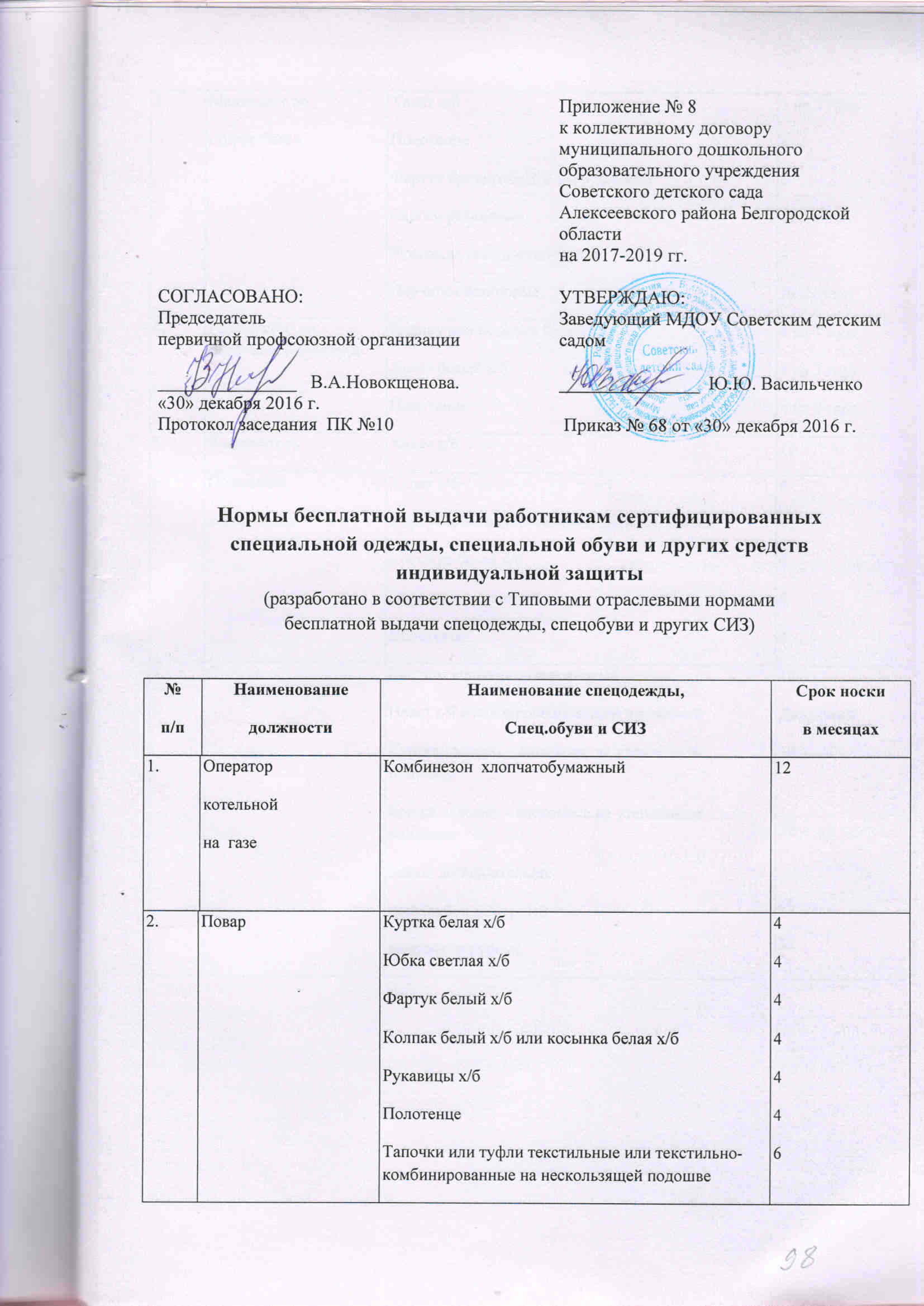 3.Машинист постирке бельяХалат х/б ПолотенцеФартук брезентовый с нагрудником Сапоги резиновые Рукавицы комбинированные Перчатки резиновые3 на 2 года66123Дежурные4.Инструктор по физической культуреКолпак или косынка белые х/б Халат белый х/бПолотенце4 на 3 года4 на 3 года4 на 2 года5.ВоспитательХалат х/б126.Помощник воспитателяХалат х/бФартук х/б с водоотталкивающей пропиткой Косынка белая х/бПерчатки резиновые Полотенце4126667.СторожКостюм вискозно – лавсановыйПлащ х/б с водоотталкивающей пропиткойКуртка лавсано – вискозная на утеплённом подкладеБрюки лавсано – внскозные на утеплённом подкладеЗимой дополнительно:полушубок дежурныйваленки дежурные12Дежурный30304836